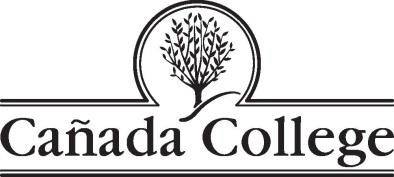 PBC Strategic Enrollment Management Committee MEETING AGENDAWednesday, February 12, 2020Building 8 - Room 110NEW TIME:  9:00 – 10:00 a.m.Agenda ItemDiscussion LeadTime AllottedProcess CheckSEM Committee responsibility to the PBCPurpose of the retreat (affirmed objective and four pillars)Karen Engel5Poster Walk & De-briefWhat are some of the main “hot” take-aways that came up at the retreat?Review draft Guiding PrinciplesJames Carranza20Re-affirm & Operationalizing Emerging SEM StrategiesSort strategies into short-term, medium-term and long-term (define)Consider who is responsible for each strategy?Metrics needed – how will we know we’ve been successful?Tammy & James35ADJOURN